OBJEDNÁVKA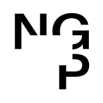 Doklad OJE - 2254v		ODBĚRATEL - fakturační adresaNárodní galerie v PrazeStaroměstské náměstí 12110 15 Praha 1Zřízena zákonem č.148/1949 Sb., o Národní galerii v PrazeČíslo objednávky 2254/2022DODAVATELČištění vzduchotechniky s.r.o.Dlouhá 606439 23 Lenešice Česká republikaE-mail: XXXXXXXXXXXXXXXXXXXRazítko a podpis 	Dle § 6 odst.1 zákona c. 340/2015 Sb. o registru smluv nabývá objednávka s předmětem plnění vyšší než hodnota 50.000,- Kč bez DPH účinnosti až uveřejněním (včetně jejího písemného potvrzení) v registru smluv. Uveřejnění provede objednatel.Žádáme obratem o zaslání akceptace (potrvrzení) objednávky.Datum:    16. 9. 2022Platné elektronické podpisy:13.09.2022 09:26:41 - XXXXXXXXXXX - příkazce operace14.09.2022 09:44:06 - XXXXXXXXXXXXX - správce rozpočtuIČ 00023281	DIČ CZ00023281Typ Příspěvková organizaceIČ	04891775	DIČ CZ04891775IČ 00023281	DIČ CZ00023281Typ Příspěvková organizaceDatum vystavení   12.09.2022   Číslo jednací IČ 00023281	DIČ CZ00023281Typ Příspěvková organizaceSmlouva	OBJEDNÁVKAIČ 00023281	DIČ CZ00023281Typ Příspěvková organizacePožadujeme :IČ 00023281	DIČ CZ00023281Typ Příspěvková organizaceTermín dodání	03.10.2022 - 30.11.2022IČ 00023281	DIČ CZ00023281Typ Příspěvková organizaceZpůsob dopravyIČ 00023281	DIČ CZ00023281Typ Příspěvková organizaceZpůsob platbyIČ 00023281	DIČ CZ00023281Typ Příspěvková organizaceSplatnost faktury     30 dnůObjednáváme u Vás vybudování čerpací jímky pro osazení čerpadla, které zabezpečí odtok vody při poruše potrubí a zvýší bezpečnost uložených dělv depozitáři ve 2.PP ve VPObjednáváme u Vás vybudování čerpací jímky pro osazení čerpadla, které zabezpečí odtok vody při poruše potrubí a zvýší bezpečnost uložených dělv depozitáři ve 2.PP ve VPPoložka	Množství MJ	%DPH	Cena bez DPH/MJ	DPH/MJ	Celkem s DPHPoložka	Množství MJ	%DPH	Cena bez DPH/MJ	DPH/MJ	Celkem s DPHVP - studna v 2.PP - havarijní čerpání vody	1.00	21	132 000.00	27 720.00	159 720.00VP - studna v 2.PP - havarijní čerpání vody	1.00	21	132 000.00	27 720.00	159 720.00Vystavil(a)XXXXXXXXXXXXXXXPřibližná celková cena	159 720.00 Kč